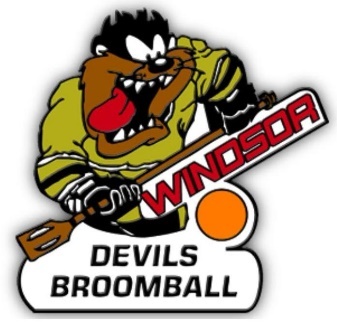 L.C.B.G.W. Enfant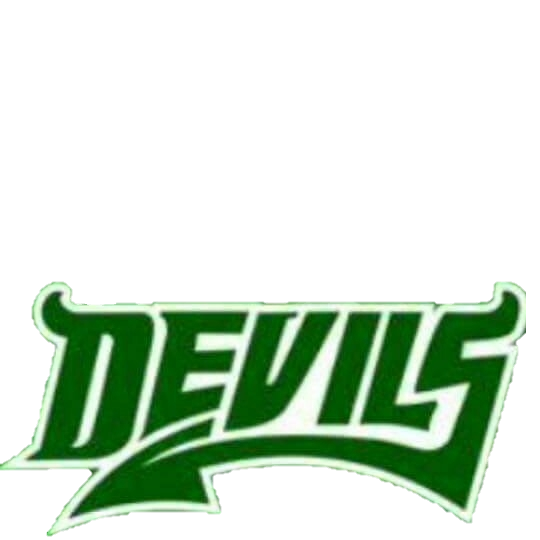 Windsor Devils Broomball LeaguePEEWEE – BANTAM – MIDGET Registration Payment Planwww.windsorbroomball.ca              devilsbroomball@gmail.comThis payment plan is an agreement between the registration payer and the league (L.C.B.G.W. enfants).  This is an agreement for the payment plan for house league and/or travel fees.It is agreed upon that the registration fee will be paid using the following schedule:House league: 		$ ____		house league season : 2021/22At time of registration	(1/4 payment)					$ _____Last Saturday of House league in September (1/4 payment)		$ _____Last Saturday of house league in October (1/4  payment)		$ _____Last Saturday of house league in November (last ¼ payment)		$ _____If this schedule is followed then, NO late fee will be added.  If this schedule is NOT followed then, balance is due immediately which will include $100 late fee and player may be asked to refrain from playing or practicing until balance is paid.House League Registration fee:  $ ____  = $ 100 (non-refundable deposit) due at time of registrationTravel : 			$ _____ 		travel season : 2021/22Last Practice in September (1/4 payment)				$  _____  Last Practice in October	(1/4 payment)					$  _____Last Practice in November (1/4 payment)				$  _____Last Practice in December (last ¼ payment)				$  _____Beginning with first practice and ending last practice in December	$ _____  per week This is a very fair schedule.  This agreement will work if both sides keep an open conversation and if everyone can commit to the schedule.Player Name: _______________________________________________________________________________________Registration Payer: __________________________________________________________________________________Date: __________________________________________Registrar and/or Treasurer: ___________________________________________________________________________Date: __________________________________________